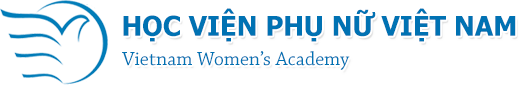 THUYẾT MINH ĐỀ CƯƠNG LUẬN VĂN THẠC SĨ(kèm theo Phiếu đăng ký đề tài Luận văn thạc sỹ)I. Trang bìa- Tham khảo mẫu bìa Luận văn thạc sỹ của Học viện- Đảm bảo đầy đủ các thông tin: tên Học viện, Họ tên học viên, Tên đề tài, Họ tên người hướng dẫn, ngành đào tạo, chuyên ngành, mã số ngành, năm thực hiệnII. Nội dung Bản đề cương1. Cơ sở khoa học, ý nghĩa thực tiễn của đề tài: - Viết ít nhất 2 trang, làm rõ một số nội dung lý luận quan trọng nhất, tính cấp thiết, ý nghĩa khoa học của nghiên cứu đề tài2. Mục đích, nhiệm vụ nghiên cứu: - Mục đích nghiên cứu của luận văn: viết tóm tắt khoảng 4-5 dòng về ý nghĩa thực tiễn của nghiên cứu. Mục đích trả lời cho câu hỏi “ Nghiên cứu nhằm vào việc gì?” hoặc “ Nghiên cứu để phục vụ cho cái gì?”- Các nghiệm vụ nghiên cứu: nêu 3-5 nhiệm vụ nghiên cứu cụ thể3. Đối tượng và phạm vi nghiên cứu của đề tài:- Đối tượng nghiên cứu- Phạm vi về không gian- Phạm vi về thời gian4. Phương pháp nghiên cứu- Nêu các phương pháp thu thập thông tin, phân tích và tổng hợp thông tin mà luận văn sử dụng, nếu có khảo sát mẫu nghiên cứu thì cần mô tả rõ khách thể, cỡ mẫu, quy trình chọn mãu nghiên cứu5. Dự kiến kế hoạch thực hiện: Nêu rõ các hoạt động, thời gian thực hiện, sản phẩm dự kiến hoàn thành từ khi đề cương luận văn được duyệt cho đến khi bảo vệ luận văn; tham khảo mẫu sau đây:6. Dự kiến cấu trúc luận vănPhần mở đầu: thực chất là các phần bên trên nên không cần trình bày lạiCác chương phải trình bày chi tiết đến ít nhất 2 tiểu mục sau tên chương.Chương 1:.....1.1.....1.1.1.....Chương 2:......2.1.....2.1.1.....Chương 3: ......3.1....3.1.1....Danh mục tài liệu tham khảoTham khảo để phục vụ cho xây dựng đề cươngTuân thủ theo quy định lập của Học việnHà Nội, ngày …… tháng ….. năm 20 …Ý kiến của người hướng dẫn khoa học		Học viênSTTHoạt độngThời gian dự kiếnKết quả dự kiến1Nộp, xét duyệt đề cương luận văn2...nNộp Luận văn để đưa ra bảo vệ trước hội đồng